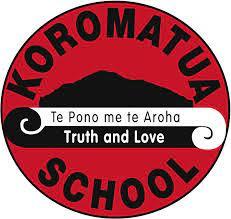 Application PackPermanent, Full-timeYear 4&5 Scale A Kaiako25th JulyNot suitable for Beginning TeachersDear Applicant,Thank you for your interest in the advertised Teaching position.This is an exciting opportunity to be part of a supportive school community that values learning. Our point of difference is that we have a big heart. We value the uniqueness of individuals and the experiences they bring to the classroom, both students and teachers.Please find enclosed all the information you need to make an informed application.The successful candidate is employed under the terms and conditions of Primary Teachers Collective agreement.This pack includesSchool InformationApplication TimelineApplication FormSubmitting ApplicationsWe seek a highly motivated and engaging teacher who can inspire and bring the best out of their tamariki. Please review our application pack for further information and role descriptions. If you feel that our school is an environment you wish to be a part of then please submit an application that addresses the Scope of your Role below and in a format that reflects who you are as a teacher (paper, video, etc). We also invite school visits.We want you to submit; an application that addresses Why you are the best person for this role,how you meet the scope of the role, the knowledge, skills, attributes and personal characteristics of the role and in a format that reflects who you are as a teacher.The application form A Brief CV that supports your applicationDigital applications are accepted and preferred. If successful all copies will need to be verified with original for identity purposes. Please ensure that all documents and supporting information are filled out accurately. If Curriculum Vitae and supporting documentation is to be returned please ensure a stamped self addressed envelope is enclosed.Applications should be submitted electronically - to  estam@koromatua.school.nzWe look forward to receiving your application,Noho ora mai,Rosina NinTumuaki/Principal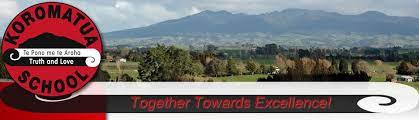 Welcome to Koromatua School, a U4, Decile 6 full primary catering for students in Years 0-8 with a growing roll currently sitting around 225.Who are we?  We are Koromatua School. We are a small rural full primary school  just to the West of Hamilton City and at the heart of the Koromatua Community. Our Vision is that our tamariki will be confident, connected, actively involved, lifelong learners. We look to develop the whole child, empowering them to succeed in learning and life. Our school curriculum is built around this vision and our values, which support our mission statement ‘Te Pono me Te Aroha’. Our curriculum teaches all our children both learning and life skills. Staff are committed to providing the best education for all our learners. Our size and focus on learning means we are able to develop an in-depth knowledge of their interests, strengths and needs which allows us to shape programmes accordingly. Children develop into community members who ensure that, young and old, we all care for, support and value each other. We enjoy close relationships with our whaanau, haapori, iwi and hapuu.The school is currently enjoying steady growth. In 2022 we have 10 classrooms. 6 english medium classes and 4 reorua classes. Our reorua classes have grown significantly from one reorua class formed in 2019 to 4 reorua classes in 2022. We have two syndicates which are Pootiki (Years 1-4) and Tuakana (Years 7-8)/Teina (Years 4-6).We are committed to valuing and maintaining the unique opportunities and values of small and rural school learning.OUR KOROMATUA VALUESPONO and AROHA guide our learning and behaviours at Koromatua School. They are the life skills that we want to grow in our learners, ensuring a pathway towards overcoming the challenges and embracing the opportunities that life brings. These also represent the Key Competencies embraced within the the NZ Curriculum PONOAko is - We have a love for learning and doing our very best. We are confident and capable and continually look to expand our horizons.Whakapau Kaha - We take on challenges, are risk-takers, show perseverance and resilience.AROHAAroha - We show love, compassion and empathy for others.Manaakitanga - We show respect, generosity and care for ourselves, others and our environment.Kotahitanga - We show integrity, goodwill and fairness to others.Whanaungatanga - We know who we are, we include others, we cooperate with others and we show togetherness.Role DescriptionPermanent, Full-Time Year 4-5 Scale A Kaiako (teaching in English medium).                                 We seek a highly motivated and innovative teacher who is passionate about learning.Our ideal person will have demonstrated strong teaching capabilities, alongside excellent curriculum and pedagogical knowledge. Our school offers you an opportunity to play a key role in the growth of our school. You will be able to grow your teaching skills in a community that is supportive, challenges the status quo and is focused on positive, holistic outcomes for our students.If this sounds like an environment you wish to be a part of then we invite you to review the scope of the role and sculpt your application for this position at our Kura.The Scope of your Role Applicants should be able to demonstrate the below attributes as well as those described in the NZ Teachers Our Code, Our Standards, and the Teacher Council Leadership Framework. Please address the below in your application with supporting evidence where possible.As a teacher;A clear belief and commitment to making learning happen for all students, reflecting in high quality programmes and an up to date knowledge of best practice,An in depth knowledge of and personal strengths in the NZ Curriculum, with driving interests and strengths identified. Strengths outside of mathematics and literacy should be noted.Knowledge and demonstrated ability to weave the cultural competencies through the curriculum and make a difference for studentsAn experienced proactive approach and personal commitment to building and maintaining positive and supportive relationships across our school community that impact positively on student learning and welfare.A commitment to personal and professional growth including inquiring into and reflecting on your practice resulting in teaching actions that reduce disparity in student learning.A strong commitment to collaborating and doing your best for the students and their whaanau.Successful classroom experience, in a primary role, which made a difference for all students and their learning.Demonstrate a commitment to Our Code, Our Standards of the teaching profession, including personal development in Te Reo Maaori me ona Tikanga Maaori.Person CriteriaA good listener who makes people feel valuedA motivated and ‘can do’ attitude that reflects the values of our schoolOpen, honest and transparentShow and take initiative in and across the schoolBe eager to explore and embrace changeShow integrity, Be professionalBe fun, engaging and empoweringExpected Timeline(approximate guide)Tuesday 21 June 	            	                     Vacancy published on school websiteMonday 4 July		                                  Applications close 3:30pm, Shortlisting beginsTuesday 5 – Wednesday 6 July                    Short listings and InterviewsFriday 8 July	 		                      Successful and unsuccessful interviewees notifiedMonday 25 July	                 	         Start date for positionIf your application is successful, the information will form part of the school’s personnel records. That person may access it in accordance with the provisions of the Privacy Act 1993. Information relating to unsuccessful applicants is destroyed unless a stamped self addressed envelope is provided for return of your Curriculum Vitae.Further InformationFor further information please email principal@koromatua.school.nz  or phone Koromatua School on 07 847 9828ChecklistCovering Letter addressing;Why you have applied for this roleCriteria relating to ‘Scope of Role’Curriculum VitaeApplication Form Signedcopy of Teacher Registration attachedThank you for your interest in the Year 4-5 Scale A kaiako position. We look forward to receiving your application. Applications can be submitted by Monday 4th July - Applications close 3:00pm.electronically - to estam@koromatua.school.nz or via post - 	Confidentialc:/ Principal355 Koromatua Road RD 10Koromatua, Hamilton   3290  Koromatua SchoolAPPLICATION FORMPosition applied for: Year 4-5 Scale A Kaiako Permanent, Full-timePERSONAL DETAILSAre you known by any other names Yes / No : if yes please provide __________________________________________________

TEACHER REGISTRATIONHighlight oneRight to Work, Complaints and ConvictionsPlease note that you are not obliged to disclose convictions if you meet the conditions of the Criminal Records (Clean Slate) Act 2004 but can do so if you wish. If uncertain please contact the Ministry of Justice.  Teachers are submitted to a Police Vet as part of the registration process.EDUCATIONAL QUALIFICATIONSList relevant degrees, diplomas, and certificatesEMPLOYMENT HISTORY / TEACHING SERVICE -  Please list your work experience for the last five years beginning with your most recent position. Please explain any gaps in employment. If you were self-employed, give details. Attach additional sheets if necessary.REFEREES	Please nominate three referees we can contact if you are shortlisted. (Please note that Koromatua School Board reserve the right to contact other people as necessary)DECLARATIONI certify that: The information I have supplied in this application is true and correct. I confirm in terms of the Privacy Act 2020 that I have authorised access to referees. I know of no reason why I would not be suitable to work with children/young people. I understand that if I have supplied incorrect or misleading information, or have omitted any important information, I may be disqualified from appointment, or if appointed, may be liable to be dismissed.I agree to the Koromatua School appointments committee being able to contact my nominated referees, the Teachers Council, and/or my previous and present employers for written and/or verbal comments.Applicant Signature:							Date: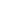 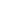 Where applications are digitally made the applicant understands that by typing their name where signatures are required indicates their acceptance.This application form will be kept and form a part of the successful applicants personnel record.Surname / Family NameFirst Names (in full)Full Postal AddressEmail AddressContact Phone Number Contact Phone Number PersonalBusinessProvisional	Subject to ConfirmationFullRegistration NumberPracticing Certificate Expiry DateHave you ever been refused registration, limited authority to teach or classification as a teacher in any country?                         Yes          NoPlease attach photocopy of teacher registration (this will be verified with original if successful)Have you ever been refused registration, limited authority to teach or classification as a teacher in any country?                         Yes          NoPlease attach photocopy of teacher registration (this will be verified with original if successful)Have you ever been refused registration, limited authority to teach or classification as a teacher in any country?                         Yes          NoPlease attach photocopy of teacher registration (this will be verified with original if successful)Have you ever been refused registration, limited authority to teach or classification as a teacher in any country?                         Yes          NoPlease attach photocopy of teacher registration (this will be verified with original if successful)Have you ever been refused registration, limited authority to teach or classification as a teacher in any country?                         Yes          NoPlease attach photocopy of teacher registration (this will be verified with original if successful)Have you ever been refused registration, limited authority to teach or classification as a teacher in any country?                         Yes          NoPlease attach photocopy of teacher registration (this will be verified with original if successful) 
I certify that the information given in this application is, to the best of my knowledge, true and correct. I understand that this may be verified and provide authority to the Appointments Committee.            YES  /  NORight to WorkAre you a New Zealand citizen?If not, do you have resident status, orA current work permitYES / NOYES / NOYES / NOAre you awaiting sentencing or do you have charges pending?If yes please detail:YES / NOHave you ever been convicted of an offence against the law apart from minor traffic offences?If yes, please provide the date and details of the offence on a separate sheet.(A board may not employ or engage a children’s worker who has been convicted of an offence specified in Schedule 2 of the Vulnerable Children Act 2014. The Clean Slate Act does not apply to schedule 2 offences.)YES / NOHave you ever been the subject of any concerns or complaints involving child safety?YES / NOQualificationInstitutionDate attainedPosition held, Level, Employers Name / School or reason for gap in employmentDates Employed(Start / End)Reason for LeavingReferee 1Referee 1NameAddressHome PhWork PhCapacity you have known the applicantReferee 2Referee 2NameAddressHome PhWork PhCapacity you have known the applicantReferee 3Referee 3NameAddressHome PhWork PhCapacity you have known the applicant